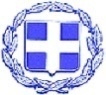 ΕΛΛΗΝΙΚΗ ΔΗΜΟΚΡΑΤΙΑΝΟΜΟΣ ΛΕΥΚΑΔΑΣΔΗΜΟΣ ΛΕΥΚΑΔΑΣ                                                                                 Λευκάδα, 06/6/2024Δελτίο Τύπου        Επίσκεψη πραγματοποίησε την Τρίτη 05-06 -2024 ο Δήμαρχος Λευκάδας κ. Ξενοφών  Βεργίνης στο Πυροσβεστικό Κλιμάκιο Βασιλικής συνοδευόμενος από τους Αντιδημάρχους Απολλωνίων κ. Σολδάτο Γεώργιο, Τεχνικών Υπηρεσιών κ. Κωνσταντινίδη Σεβαστή, Πολιτικής Προστασίας κ. Λάζαρη Νικόλαο και  μηχανικού του Δήμου Σκλαβενίτη Γεώργιο.Ενημερώθηκε από τον προϊστάμενο του κλιμάκιου αλλά και από στελέχη της πυροσβεστικής για τα προβλήματα της κτηριακής εγκατάστασης του κλιμακίου Συζητήθηκε η λήψη συγκεκριμένων μέτρων πρόληψης, ο συντονισμός των υπηρεσιών σε περίπτωση έκτακτης ανάγκης, καθώς και οι απαραίτητες εργασίες αναβάθμισης του κτιρίου όπου στεγάζεται το Πυροσβεστικό Κλιμάκιο.Μετά από την αυτοψία που πραγματοποιήθηκε ο μηχανικός του Δήμου θα συντάξει μελέτη για την αποκατάσταση του κτηρίου και του περιβάλλοντος χώρου.                                       Από τον Δήμο Λευκάδας 